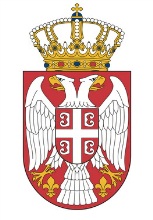 РЕПУБЛИКА СРБИЈАМинистарство просвете, науке и технолошког развоја, на основу члана 71. став 2. Закона о основама система образовања и васпитања („Службени гласник РС“, 88/17) и Правилника о остваривању образовно-васпитног рада у иностранству („Службени гласник РС”, бр. 28/18 ), расписује 	КОНКУРСза избор координатораобразовно-васпитног рада на српском језику у иностранствуI. Кандидат, који жели да конкурише, мора да испуњава посебне услове за координатора, предвиђене одредбама Правилника о остваривању образовно-васпитног рада у иностранству и то:	1) да је у радном односу на неодређено време на пословима образовања и 	васпитања у	Републици Србији:2)  да поседује дозволу за рад - лиценцу;3) да има најмање десет година радног искуства у области образовања и васпитања, од тога осам година у образовно-васпитној установи (школи);3) да поседује компетенције за праћење и вредновање квалитета образовно-васпитног рада;4) да поседује искуство на пословима стручно-педагошког и инструктивно-педагошког надзора;5) да поседује уверења и потврде којима доказује стално стручно усавршавање у области образовања, у складу са правилником којим се прописује стручно усавршавање;6) да зна један светски језик, на нивоу Б1 Заједничког европског језичког оквира;	7) да испуњава услове прописане законом и правилником којим се прописује 	врста стручне спреме наставника и стручног сарадника у основној школи за 	остваривање наставе. II. Конкурс се расписује за ангажовање координатора образовно-васпитног рада на српском језику  у  Савезној Републици Немачкој.III. Кандидати који конкуришу обавезни су да уз своје пријаве доставе:1)  пријаву;2)  радну биографију;3) документацију којом се доказује испуњеност услова Конкурса из тачке 1, 2, 3, 4, 5, 6, 7 (копије докумената морају бити оверене);4) контакт податке (адреса и место боравка, адресу електронске поште, лични контакт телефон и телефон установе у  којој су запослени).IV. Пријаве са потребном документацијом кандидати могу послати на следећу адресу: МИНИСТАРСТВО ПРОСВЕТЕ, НАУКЕ И ТЕХНОЛОШКОГ РАЗВОЈА, 11 000 Београд, Немањина 22-26, са назнаком: Пријава на конкурс - избор координатора образовно-васпитног рада на српском језику у иностранству.V.  Рок за доставу пријава  и потребне документације је 30. април 2018. године. VI.  Пријаве и приложена документација се не враћају.VII.  Непотпуне и неблаговремене пријаве неће бити разматране.VIII. По истеку рока за доставу пријава, кандидати који су доставили уредну документацију и испуњавају услове прописане Конкурсом, биће благовремено обавештени о месту и времену интервјуа, који ће са кандидатима водити Комисија за избор наставника који се упућују у иностранство.IX. Коначну одлуку о избору координатора образовно-васпитног рада на српском језику у СР Немачкој доноси министар просвете, науке и технолошког развоја.МИНИСТАРMладен Шарчевић  